Publicado en Pastrana el 06/06/2024 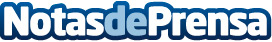 El restaurante Laurea, ejemplo de sostenibilidad, se asocia con Abrasador el Día Mundial del Medio AmbienteAbrasador Laurea es un refugio gastronómico con alma en Pastrana. Un proyecto comprometido con el medio ambiente que recupera recetas de herencia familiar y las mezcla con sabores de tendencia con carne de crianza propia hecha con brasa ecológicaDatos de contacto:Julio RamírezGrupo Abrasador/ Comunicación630893522Nota de prensa publicada en: https://www.notasdeprensa.es/el-restaurante-laurea-ejemplo-de Categorias: Gastronomía Castilla La Mancha Restauración Sostenibilidad http://www.notasdeprensa.es